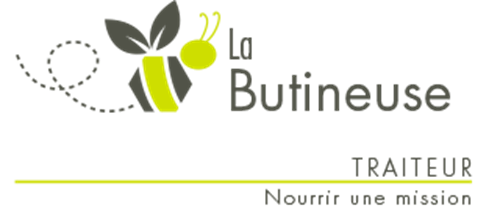 239 rue Proulx, VanierTél : 681-0827www.labutineusedevanier.com info@labutineusedevanier.comwww.facebook.com/LaButineusedeVanier Semaine ( 4 )Pour le jeudi 14 octobre 2021, à partir de 9h00Commandez avant le lundi 04 octobre @ 13h00Nom : 				Prénom : 		                                                     Téléphone : ________________Adresse : 											Plats principauxCoûtQuantitéRepas froid : Kaiser jambon & fromage, fruits6.00Chili de dinde & légumes, penne6.00Bœuf Mont-Rouge & purée6.00Bouchées de morue, sauce tartare, nouilles au pistou & maïs6.00Steakette de bœuf, sauce à l’oignon, quinoa & navet6.00Macaroni carbonara gratiné6.00Boulette de veau, sauce aux champignons, riz aux légumes & pois verts6.00Merlu meunière, frites maisons & macédoine italienne6.50Saucisse au brie, érable & canneberges, riz aux fines herbes & macédoine du jour6.50SoupeQuantitéCrème de rutabaga & pommes 8 oz1.50Crème de rutabaga & pommes 32 oz5.00Soupe aux lentilles corail 8 oz2.00Soupe aux lentilles corail 32 oz7.00SaladeQuantitéSalade d’orzo & pois chiches2.50DessertsCoûtQuantitéMuffin aux courgettes, carottes & chocolat (6)4.00Galette au citron (6)4.00 Gâteau à la vanille, glaçage au chocolat (4)4.00